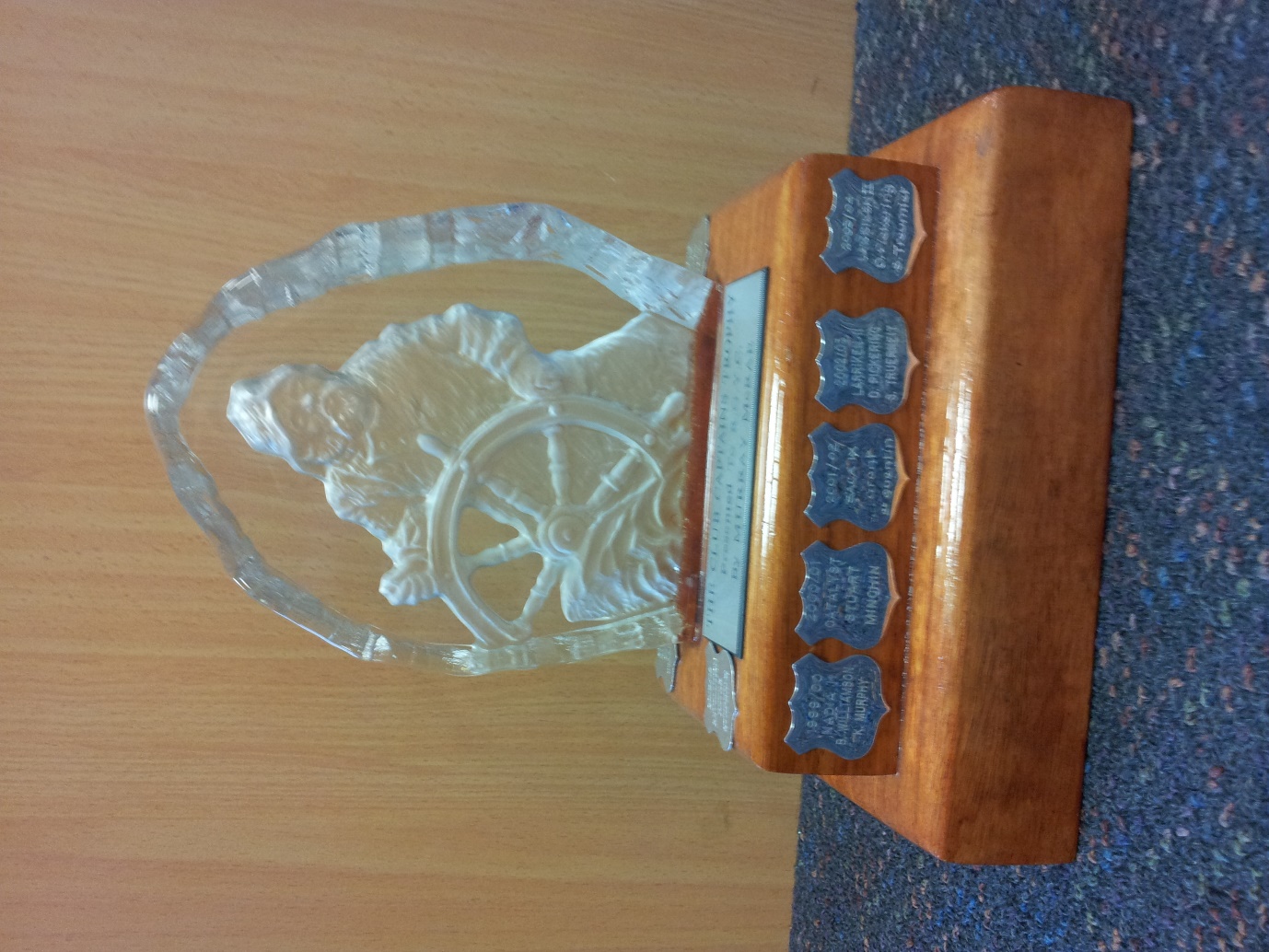 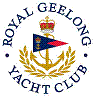 Royal Geelong Yacht Club Inc.Est 1859Trophy Deed of Gift.Trophy Deed of Gift.Trophy:Club Captain’s TrophyPresented by:Life member Murray McRaeDate:1999For:Winner- Last Race of the SeasonRemarks / RevisionsClick here for a List of RecipientsClick here for a List of Recipients